SITE OVERVIEW: Amber sites – significant constraintsSITE OVERVIEW: Amber sites – significant constraintsTown   TorquaySite NameMarina Car park, adj. the PavilionMap (if needed) 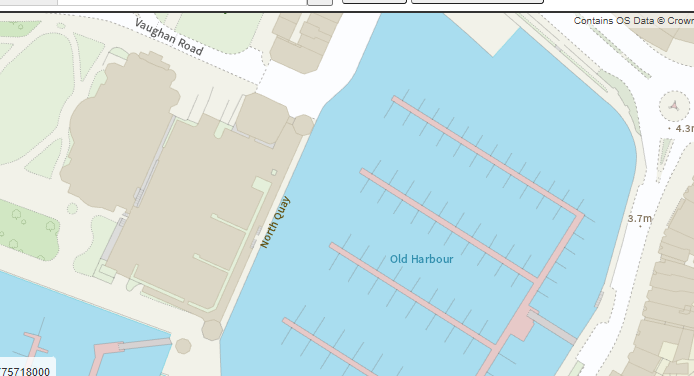 Map (if needed) Allocation or HELAA Reference no. 21T139Approx. yield40Suitable: How the principle of development is established Torquay Harbour Conservation Area.  Adjacent Pavilion is a grade 2 listed building and there are other listed buildings and a Registered Park/Garden in the vicinity.  Application/2015/0961 and P/2015/0962LBC.  However, the site is a sustainably located, key waterfront location.  P/2015 is for a 4/5 storey hotel and 7 storeys of residential= 43 units. Located within flood zone 3 and an area at significant risk should a tidal flooding event occur – update of SFRA would provide more detail on whether this risk has worsened.  Available: Any change in circumstances since principle established Council owned site. The application has had a troubled history and was quashed following judicial review. However, unless sistainably loated brownfield sites are pursued, there will be more pressure on greenfield development.  AchievableSee above- there are obstacles relating to heritage assets, marine conservation and parking (Cary Green being a Local Green Space).  Customer Reference no.Current useCar park Site descriptionMDL car park and offices on the western side of Torquay Inner Harbour.Total site area (ha) 0.38ha AVAILABILITY ASSESSMENT Well located brownfield site. Significant heritage, LGS and marine ecology/SAC constraints. Previous application quashed following legal challenge. Likely to be a longer term site unless concerted action is taken to expedite.  AVAILABILITY ASSESSMENT Well located brownfield site. Significant heritage, LGS and marine ecology/SAC constraints. Previous application quashed following legal challenge. Likely to be a longer term site unless concerted action is taken to expedite.  The next 5 yearsA 6-10 year periodAn 11-15 year period40Later than 15 years